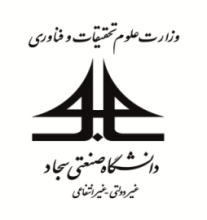 فرم پيشنهاد موضوع پايان‌نامه کارشناسي‌ارشدشماره فرم:ASF-11-1فرم پيشنهاد موضوع پايان‌نامه کارشناسي‌ارشدتاریخ بازنگری:19/07/1395عنوان پايان‎نامه:دانشجو:استاد (اساتید) راهنما:استاد مشاور (در صورت نیاز):پايان‌نامهصورت‌جلسه کميته تحصيلات تکميليدانشجو: 						تاريخ و امضا:استاد راهنما:					تاريخ و امضا:استاد داور: 					تاريخ و امضا:استاد مشاور(در صورت نياز): 						تاريخ و امضا:موضوع پايان‌نامه کارشناسي‌ارشد خانم / آقاي ............................................................................... با شماره دانشجويي ......................................... با عنوان .............................................................................................................................................................................. در جلسه مورخ ................................... کميته تحصيلات تکميلي گروه صنایع بررسي گرديد و به تصويب رسيد.نیاز به اصلاح به شرح زیر دارد (اصلاحات ظرف مدت.........................اعمال و به تایید............................................. رسانده شود)................................................................................................................................................................................................................................................................................................................................................................................................................................................................................................................................................................................................................................................................................................................................................................................................................................................................................................................................................................................................................به دلایل زیر به تصویب نرسید..........................................................................................................................................................................................................................................................................................................................................................................................................................................................................................................................................................................................................اداره محترم آموزش و تحصیلات تکمیلیبا سلام، فرم پیشنهاد پایاننامه کارشناسی ارشد خانم/آقای ......................................................... که به تصویب کمیته تحصيلات تکميلي گروه مهندسی صنایع رسیدهاست، جهت اقدام مقتضی ارسال می گردد.                                                                                                        دبير کميته تحصيلات تکميلي گروه مهندسی صنایع                                                                                                                    تاريخ و امضاعنوان پايان‎نامه:دانشجو:استاد (اساتید) راهنما:استاد مشاور (در صورت نیاز):پايان‌نامهصورت‌جلسه کميته تحصيلات تکميليدانشجو: 						تاريخ و امضا:استاد راهنما:					تاريخ و امضا:استاد داور: 					تاريخ و امضا:استاد مشاور(در صورت نياز): 						تاريخ و امضا:موضوع پايان‌نامه کارشناسي‌ارشد خانم / آقاي ............................................................................... با شماره دانشجويي ......................................... با عنوان .............................................................................................................................................................................. در جلسه مورخ ................................... کميته تحصيلات تکميلي گروه صنایع بررسي گرديد و به تصويب رسيد.نیاز به اصلاح به شرح زیر دارد (اصلاحات ظرف مدت.........................اعمال و به تایید............................................. رسانده شود)................................................................................................................................................................................................................................................................................................................................................................................................................................................................................................................................................................................................................................................................................................................................................................................................................................................................................................................................................................................................................به دلایل زیر به تصویب نرسید..........................................................................................................................................................................................................................................................................................................................................................................................................................................................................................................................................................................................................اداره محترم آموزش و تحصیلات تکمیلیبا سلام، فرم پیشنهاد پایاننامه کارشناسی ارشد خانم/آقای ......................................................... که به تصویب کمیته تحصيلات تکميلي گروه مهندسی صنایع رسیدهاست، جهت اقدام مقتضی ارسال می گردد.                                                                                                        دبير کميته تحصيلات تکميلي گروه مهندسی صنایع                                                                                                                    تاريخ و امضاعنوان پايان‎نامه:دانشجو:استاد (اساتید) راهنما:استاد مشاور (در صورت نیاز):پايان‌نامهصورت‌جلسه کميته تحصيلات تکميليدانشجو: 						تاريخ و امضا:استاد راهنما:					تاريخ و امضا:استاد داور: 					تاريخ و امضا:استاد مشاور(در صورت نياز): 						تاريخ و امضا:موضوع پايان‌نامه کارشناسي‌ارشد خانم / آقاي ............................................................................... با شماره دانشجويي ......................................... با عنوان .............................................................................................................................................................................. در جلسه مورخ ................................... کميته تحصيلات تکميلي گروه صنایع بررسي گرديد و به تصويب رسيد.نیاز به اصلاح به شرح زیر دارد (اصلاحات ظرف مدت.........................اعمال و به تایید............................................. رسانده شود)................................................................................................................................................................................................................................................................................................................................................................................................................................................................................................................................................................................................................................................................................................................................................................................................................................................................................................................................................................................................................به دلایل زیر به تصویب نرسید..........................................................................................................................................................................................................................................................................................................................................................................................................................................................................................................................................................................................................اداره محترم آموزش و تحصیلات تکمیلیبا سلام، فرم پیشنهاد پایاننامه کارشناسی ارشد خانم/آقای ......................................................... که به تصویب کمیته تحصيلات تکميلي گروه مهندسی صنایع رسیدهاست، جهت اقدام مقتضی ارسال می گردد.                                                                                                        دبير کميته تحصيلات تکميلي گروه مهندسی صنایع                                                                                                                    تاريخ و امضا